COMPTE-RENDULundi 03 juin 2019Lieu : Caserne de Saive, salle Sud (1er étage)Heure de début : 18h30Heure de fin :Participants :Prochaine réunion: le lundi 17 juin à 19h00, Caserne de Saive, salle Sud (1er étage)Présentation par LaurentQuelques rappelsNécessité de solutions globales au niveau localToutes les idées sont bienvenues« Il faut, Ya ka » n’est pas une option, à nous de porter les projets le plus loin possibleIdées : Avantages / inconvénientsCaractéristiques / FaisabilitéCoûtsFinancements possiblesSubsides potentielsTimingCaractéristiques SMART pour qu’un projet aie toutes les chances d’aboutirSpécifiqueMesurableAtteignableRéalisteTemporel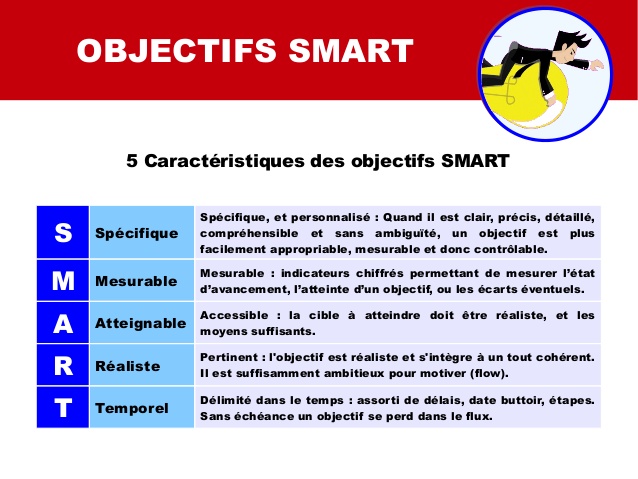 Evaluer les projets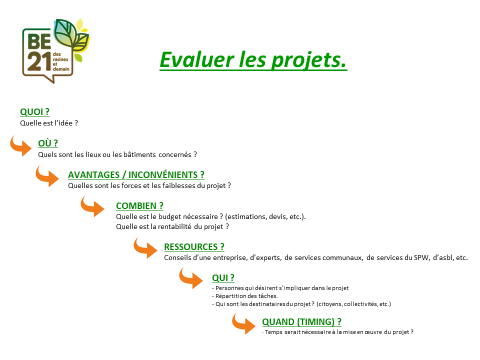 Construire son plan d’actionvoir schéma assez semblable à ce qui a déjà été dit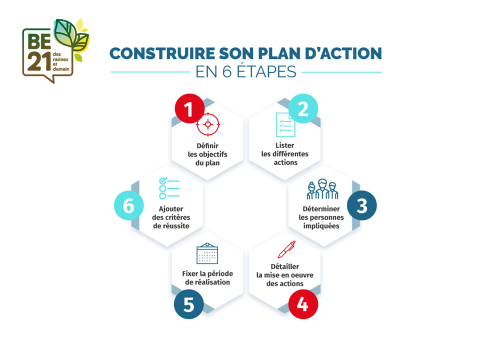 Relais par Adrien et proposition de tour de table :Adrien :Chercheur ULiège - 25 ans Motivations : Changer notre modèle basé sur les énergies fossiles - Se réapproprier l’énergie - Etre autonome = Impact sur le coût => Aspect social  - Idées : Voir ailleurs et s’inspirerEric :Travaille chez fluxys - travaille dans le bâtiment en complémentaire - 3 enfants – TrembleurMotivations : Recherche d’alternatives - Comment moins consommer ?Idées : Maison avec des pneus - Exemple sur l’Allemagne Hambourg autonome en électricité - Primes = avancer l’argent > socialement c’est un souci > recherche de solutions pour les personnes moins riches (centrale d’achat ?) Ghislain :Formation Ingénieur industriel Gramme - carrière aux TECMotivations : Produire localement une énergie propre Idées : électricité > panneaux photovoltaïques et éoliennes domestiques - quid d’une cartographie dynamique des toitures pour l’isolation ? - StockageDavid :Motivations : Rejoint les points mentionnésIdées : S’inspirer des autres communes - Quid de la taxation à posteriori - Et comment s’en prémunir pour la suite ?Matthieu :Motivations : Vient poser des questionsIdées : Quid de le production et de l’empreinte écologique, de l’empreinte sociale des panneaux photovoltaïquesMartine : Motivations : Rejoint les autresExpériences : Pas d’expérience si ce n’est l’intérêt pour le sujet - participera aux autres ateliers pour voir dans lequel elle se retrouvera le plusStéphane :Expérience : expérience « vie du déchet » - expérience sur sa propre construction - production d’électricité au niveau local - maison passive > consommation mazout OK mais pas électricitéNicole :Motivations : Curieuse - Petits ruisseaux deviennent de grandes rivièresPaulette :Motivations : Curieuse des idées qui vont émerger - grande maison bien isolée jusqu’au dernier étage habité - Comment isoler le toit ? - Comment se faire aider pour améliorer son propre habitat ? Ferdi :EnseignantMotivations : La collectivité apporte à tout le monde mais chacun apporte à la collectivité - Démarche personnelle d’économie Expériences : Audit énergétique école - Vieille ferme Idées : bâti mauvais - Changement à grande échelle Gilles :25 ans - Chercheur à l’ULiège dans le nucléaire – Idées rejoignent celles déjà mentionnéesChristophe :45 ans - Professionnel du bâtiment (spécialisation toiture isolation et photovoltaïques 500 installations réalisées)Motivations : Pas d’affinité particulière avec l’atelier mais transversalité Idée : Cours d’eau - Vis d’Archimède - faisabilité - (Ferdi : Influence sur le biotope ?) - Ghislain > Utilisation de l’eau chaude de Blegny Mine (Laurent attention UNESCO)Paul :Technicien bureautiqueMotivations : Réduire le CO2 - isolation - énergie verte - l’énergie qu’on ne consomme pas c’est la meilleure (soleil - éolien – hydraulique)Expériences : panneaux solaires sur son habitationIdée : moulins à eau (Bolland - Berwinne) - projets éolien, en contact avec Bernard PevéeJacques :Heureux retraité actif - Comité de pilotage - gestion du réveilExpérience : isolation toiture - Poêle à pellets remplacement énergie fossileFrançoise :Graphiste - agence de comMotivations : Communication et transversalitéIdée : Portail d’information vers chacun pour promouvoir les bons gestes au quotidien, pour donner l’information sur les aides, pour informer sur ce qui se fait…Comment fonctionner par la suiteChaque personne qui le souhaite travaille à son idée et prépare un document qui la présente et l’envoie par e-mail au reste du groupe avant le 17 juinProchaine réunion, on expose les idées et puis on choisit celle(s) par la(les)quelle(s) on commenceraLaurent met à disposition des documents pour les particuliers qui peuvent servir de base pour l’idée personnelle, Françoise les envoie par e-mail.Ordre du jour de la prochaine réunion : collecter les différentes idées de projet – identifier les actions prioritaires – répartir les projets & nommer un rapporteur par projet.Prochaine réunion: le lundi 17 juin à 19h00, Caserne de Saive, salle Sud (1er étage)CitoyensCitoyensPilotagePilotagePauletteCormanAdrienGhislainReneryChristopheMatthieuCormanGillesDavidNossentFrançoiseMartineMoorPaulTorresEnriqueBeaumontLaurentStéphaneGrigolettoFerdiNicole